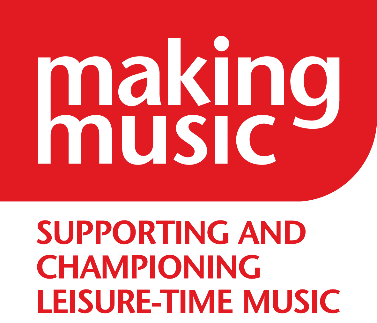 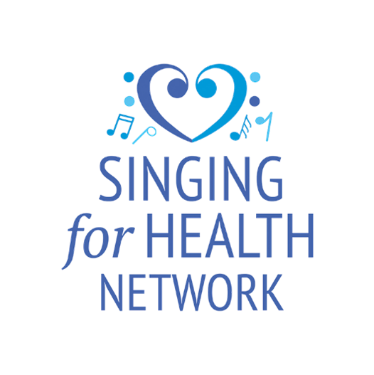 This is a template – please feel free to edit, add or remove questions before sending to your link worker and asking them to complete it with the person they are referring to your group.*We think perhaps other services, e.g. social care or the probation service, may on occasion wish to refer someone to you who would not describe themselves as a ‘patient’.QUESTIONSNOTESMy full name and how I like to be called How I like to be contacted (email, telephone, Whatsapp, whatever works!) (give details)Some interests I have include (e.g. football, films, gardening)Music/songs I enjoyMy experience of singing or playing in a group so far I would prefer to just come and listen for now, or help with rehearsalsThe first time I come to the group it would really help me if… (e.g. I could arrive 10 mins early, I can have a cup of tea, someone comes to meet me)I prefer it if only essential people/everyone in the group knows about my circumstances/that I have been referred to the group Some of my strengths are…. (e.g. open to trying new things, good singer)Some things I find difficult are… (e.g. standing for a long time)Some ways you can help or support me… (e.g. offer me the option to sit)Completed and consent to share granted (date)Photo of person being referred (if possible)